Hokej Pracovní list seznamuje s významnou osobností českého hokeje a výrobou puků. Součástí je i hokejový slang. Je určen starším žákům prvního stupně. Cílem pracovního listu je umět využít informace z námětových videí.Jaromír Jágr: legenda ledního hokejeJak se vyrábí hokejový puk________________________________________________________Mezi olympijské sporty patří hokej. V roce 1998 se konaly ZOH v Naganu a naše hokejová reprezentace tam získala zlatou medaili.Před kolika lety získala česká hokejová reprezentace zlatou medaili? V tabulce jsou zkratky jmen hráčů, kteří v Naganu získali zlatou medaili. Vyber tu zkratku, která patří hráči, o němž je video.Rozhodni, zda jsou tvrzení o hráči z videa pravda, nebo lež.Hokejistu přivedl k hokeji strýček.				 		P / L První klub, za který nastoupil, sídlil v Kladně.				P / LZahrál si za Litvínov.								P / LPittsburgh Penguins hraje NHL.						P / L Jediný jeho úspěch byla zlatá medaile z olympiády. 			P / L Spoj výraz hokejového slangu a jeho spisovný protějšek.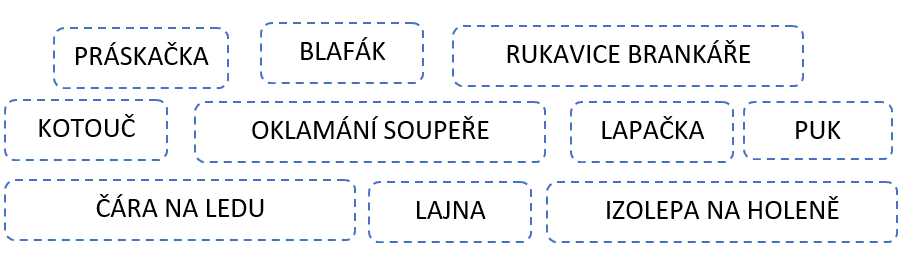 Ve videu jsme se dozvěděli, že se puky vyrábí v několika barvách. Dokážeš si vzpomenout v jakých? 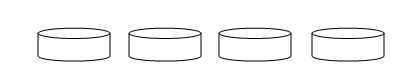 Dokážeš popsat, jaké vlastnosti mají jednotlivé puky? ………………………………………………………………………………………………………………………………………………………………………………………………………………………………………….………………………………………………………………………………………………………………………………………………………………………………………………………………………………………… Když správně doplníš křížovku, zjistíš, kde se koná zimní olympiáda v roce 2022.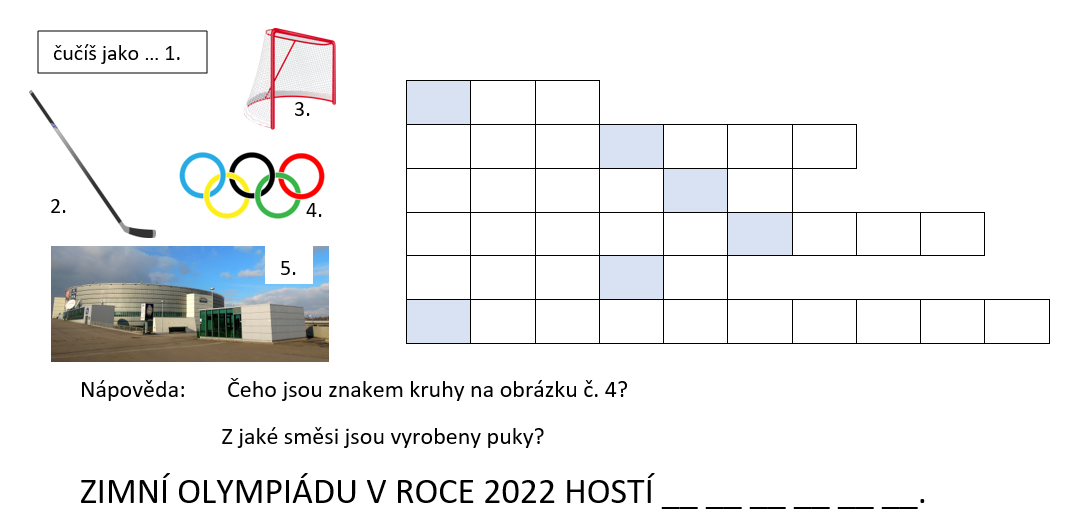 Co jsem se touto aktivitou naučil/a:………………………………………………………………………………………………………………………………………………………………………………………………………………………………………………………………………………………………………………………………………………………………………………………………………………………………………………………………………………………………………………………………………………………………………………………………………………………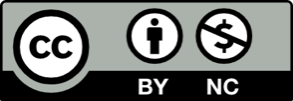 D.H.R.Š.J.Š.R.H.P.S.P.P.J.J.V.R.M.P.M.H.F.K.J.D.